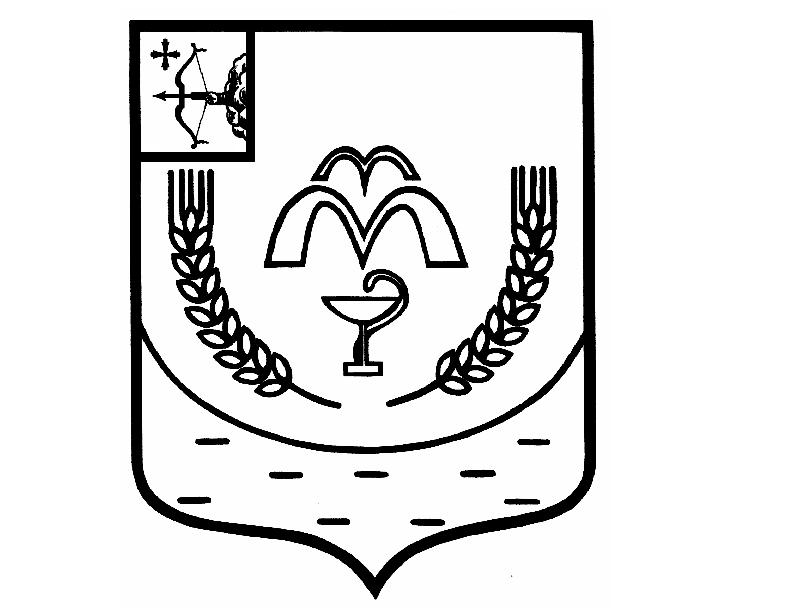 КОНТРОЛЬНО-СЧЕТНАЯ  КОМИССИЯ КУМЕНСКОГО РАЙОНА КИРОВСКОЙ ОБЛАСТИ__________________________________________________________________ул. Кирова, дом 11, пгт Кумены Кировской области, 613400 тел./факс. 2-10-55/2-12-50ЗАКЛЮЧЕНИЕна проект решения Кумёнской районной Думы «О бюджете  муниципального образования Кумёнский муниципальный район Кировской области  на 2023 год и плановый период 2024 и 2025 годов» пгт.  Кумёны                                                                       22 ноября 2022 г.В соответствии с пунктом 5 статьи 28, статьей 36 Положения о бюджетном процессе в Кумёнском районе, утвержденного решением Куменской районной Думы от 29.04.2014 № 27/242 (далее - Положение о бюджетном процессе), проект решения Куменской районной Думы «О бюджете муниципального образования Куменский муниципальный район Кировской области на 2023 год и на плановый период 2024 и 2025 годов» (далее - проект решения о бюджете) представлен своевременно.Проект Решения о бюджете соответствует требованиям статьи 184.1 Бюджетного кодекса РФ, статьи 33 Положения о бюджетном процессе и содержит основные характеристики бюджета, к которым относятся общий объем доходов бюджета, общий объем расходов, дефицит бюджета.В пункте 1 проекта решения о бюджете предлагается утвердить основные характеристики бюджета муниципального образования Куменский муниципальный район Кировской области согласно приложения 1:  на 2023 год по доходам в сумме   645403,3 тыс. руб.,                       по расходам в сумме 655603,3 тыс. руб.,                     с дефицитом в объеме 10200,0 тыс. руб.На плановый период:      2024 год                       2025 годДоходы                                417571,6 тыс.руб.                  420557,2 тыс.руб.Расходы                               420171,6 тыс.руб.                  423157,2 тыс.руб.Дефицит                                  2600,0 тыс.руб.                      2600,0 тыс.руб.Положения пункта 2 статьи 33 Положения о бюджетном процессе не приведены в соответствие с пунктом 3 статьи 184.1 Бюджетного Кодекса РФ (в редакции Федерального закона от 01.07.2021 N 251-ФЗ)	 в части утверждения перечня главных администраторов доходов бюджета и главных администраторов источников финансирования дефицита бюджета, в то же время данные перечни проектом решения не утверждаются. В нарушение статьи 184.2 Бюджетного Кодекса РФ, статьи 34 Положения о бюджетном процессе с проектом решения районной Думы о районном бюджете на очередной финансовый год и плановый период не представлен реестр источников доходов бюджета.В нарушение пункта 2 статьи 30 Положения о бюджетном процессе одновременно с прогнозом социально-экономического развития Куменского района не представлена пояснительная записка к нему с обоснованием параметров прогноза, в том числе их сопоставление с ранее утвержденными параметрами, с указанием причин и факторов прогнозируемых изменений.В пояснительной записке к проекту решения Куменской районной Думы «О бюджете муниципального образования Куменский муниципальный район на 2023 год и плановый период 2024 и 2025 годов» в нарушение пункта 1 статьи 174.1 Бюджетного Кодекса РФ планируемые поступления собственных доходов не увязаны с показателями прогноза социально-экономического развития района. По налоговым доходам в доходную часть бюджета района включены прогнозы налоговых доходов, составленные Межрайонной ИФНС № 10 по Кировской области.Информация об основных прогнозных показателях на 2023 год и плановый период 2024-2025 годы приведена в таблице № 1.Таблица № 1Примечание. Анализ проведен по 2 варианту прогноза социально-экономического развития района и предусматривает более высокие темпы роста экономики.Макроэкономические условия прогноза социально-экономического развития Куменского муниципального района на 2023 год и плановый период 2024-2025 годы в целом характеризуются положительной динамикой развития экономики.Спрогнозирован рост объема отгруженных товаров собственного производства, выполненных работ и услуг собственными силами в ценах соответствующих лет, в 2023 году на 65647тыс. руб.  или на 3,9%, по сравнению с ожидаемой оценкой 2022 года (в 2024 году на 4,2% к уровню 2023 года, в 2025 году на 4,8% к уровню 2024 года). Рост оборота организаций по всем видам деятельности по полному кругу в 2023 году прогнозируется, по сравнению с ожидаемой оценкой 2022 года, на 500315 тыс. руб.  или на 6,5% (в 2024 году на 6% к уровню 2023 года, в 2025 году на 5,5% к уровню 2024 года). Рост розничного товарооборота в 2023 году прогнозируется на 178081 тыс. руб. к уровню 2022 года или на 9,4% (в плановом периоде рост запланирован 5,2% в 2024 году и 5,0% в 2025 году к уровню предыдущего года). В сравнении с ожидаемой оценкой 2022 года в 2023 году рост объема предоставления населению платных услуг составляет 4,7%. В плановом периоде объем платных услуг увеличивается: в 2024 году на 4,6% к уровню 2023 года, в 2025 году на 5,1% к уровню 2024 года.Рост среднемесячной начисленной зарплаты запланирован  в 2023 году,  с ростом на 10% (в 2024 году на 7,3% к уровню 2023 года, в 2025 году на 6,1% к уровню 2024 года).Рост фонда оплаты труда запланирован  в 2023 году,  с ростом на 9,7% (в 2024 году на 7,3% к уровню 2023 года, в 2025 году на 6,0% к уровню 2024 года).Анализ доходов бюджета муниципального образования Куменский район  Проектом решения предлагается утвердить доходы бюджета муниципального образования Куменский муниципальный район на 2023  год в размере 645403,3 тыс. руб., что на 129129,1 тыс. руб. или на 25% выше  утвержденных доходов бюджета на 2022 год и ожидаемой оценки исполнения бюджета 2022 года.Общая сумма налоговых и неналоговых доходов бюджета района в 2023 году составит 144693,7 тыс. руб., что на 13266,9 тыс. руб. или на 10,1% выше утвержденных доходов и ожидаемой оценки исполнения бюджета 2022 года.                                                                                                                                                                                                                                                                                                                                                                                                                                                                                                                                                                                                                                                                                                                                                                                 Удельный вес налоговых и неналоговых доходов бюджета 2023 года составит 22,4% (в 2022 году – 25,5%) в общем объеме доходов.Удельный вес безвозмездных поступлений в 2023 году составит 77,6% (в 2022 году  - 74,5%).Налоговые доходы на 2023 год планируются в объеме 120040,9 тыс. руб. и увеличиваются, по сравнению с утвержденными доходами на 2022 год, на 14778, тыс. руб., или 14%. В плановом периоде 2024 – 2025 годы налоговые доходы запланированы  в следующих объемах:- в 2024 году по сумме налоговых доходов запланирован рост на 2358,7 тыс. руб. или на 2% к уровню 2023 года;- в 2025 году поступление налоговых доходов запланировано в сумме 127582 тыс. руб., что на 5182,4 тыс. руб. или на 4,2% выше уровня 2024 года.Основными источниками налоговых поступлений являются:налог на доходы физических лиц: * 2023 год – 65284,3 тыс. руб. или 54,4% от общего объема налоговых доходов; * 2024 год – 66149,2 тыс. руб. или  54% от общего объема налоговых доходов; * 2025 год – 69698,4 тыс. руб. или 54,6% от общего объема налоговых доходов;налоги на совокупный доход: * 2023 год – 38678,0 тыс. руб. или 32,2% от общего объема налоговых доходов; * 2024 год – 39976,5 тыс. руб. или 32,7% от общего объема налоговых доходов; * 2025 год – 41357,4 тыс. руб. или 32,4% от общего объема налоговых доходов.Рост поступления налога на доходы физических лиц на 2023 год запланирован в размере 14,3% к ожидаемому исполнению за 2022 год, на 2024 год запланирован рост на 1,3% к 2023 году, на 2025 год рост на 5,4% к 2024 году, то есть проценты роста налога не соответствуют показателям  прогноза социально-экономического развития района по фонду оплаты труда и среднемесячной начисленной заработной плате. В проекте Закона Кировской области "Об областном бюджете на 2023 год и на плановый период 2024 и 2025 годов" рост поступления налога на доходы физических лиц запланирован в 2023 году к оценке 2022 года в размере 6%, в 2024 году 7,9% к 2023 году, в 2025 году 6,5% к 2024 году. Согласно пояснительной записке к проекту решения о бюджете планирование налоговых доходов осуществлено согласно данных администратора налоговых платежей - Межрайонной ИФНС №10 по Кировской области. Так как рост поступления налога на доходы физических лиц в 2023 году выше показателей прогноза социально-эконмического развития района могут возникнуть риски недостижения плановых значений и как следствие недопоступление налога.Удельный вес налоговых доходов в общей сумме налоговых и неналоговых доходов бюджета в 2023 году составит 83%. В плановом периоде 2024 года удельный вес налоговых доходов в общей сумме налоговых и неналоговых доходов составит 84,6%, 2025 года - 84,7%.Неналоговые доходы на 2023 год планируются в объеме 24652,8 тыс. руб.,  что на 1511,9 тыс. руб. или на 5,8% ниже утвержденных неналоговых доходов на 2022 год. Доля неналоговых доходов в общей сумме налоговых и неналоговых доходов бюджета 2023 года составляет 17% (по плану 2022 года -19,9%). В 2024 году неналоговые доходы запланированы ниже уровня 2023 года на 2329,3 тыс. руб. или на 9,4%. В 2025 году запланирован рост неналоговых доходов к уровню 2024 года на 724,7 тыс. руб. или на 3,2% и в абсолютной величине составляют 23048,2 тыс. руб.Анализ плановых объемов поступления неналоговых доходов представлен в таблицеТаблица № 2Уменьшение поступления по неналоговым доходам в 2023 году, по сравнению с плановым поступлением 2022 года,  запланировано по следующим доходам:- по платежам при пользовании природными ресурсами на сумму 1 479,2 тыс. руб. и составят 622,3 тыс. руб. по данным Министерства охраны окружающей среды Кировской области;- по доходам от продажи материальных и не материальных активов на сумму 2 375,0 тыс. руб. и составят 507,5 тыс. руб.;- по доходам от штрафов, санкций и возмещения ущерба на сумму 117,0 тыс. руб. и составят 265,4 тыс. руб.В плановом периоде 2024-2025 годов планируется рост поступления доходов от использования имущества, находящегося в муниципальной собственности и доходов от оказания платных услуг. Доходы бюджета от продажи муниципального имущества в 2023 году и  плановом периоде 2024-2025 годах не планируются по причине отсутствия в муниципальной собственности высоко ликвидного имущества, подлежащего приватизации. Запланировано поступление доходов от продажи земельных участков.	В соответствии с приложениями №2 и №3 не запланированы доходы, получаемые в виде арендной платы, а также средства от продажи права заключения договоров аренды за земли, находящиеся в собственности муниципальных районов по КБК 936 111 05025 05 0000 120 и доходы от сдачи в аренду имущества, составляющего казну муниципальных районов по КБК 936 111 05075 05 0000 120. Безвозмездные поступления в 2023 году предусмотрены в сумме 500709,6 тыс. руб., что составляет 77,6% от общей суммы планируемых доходов районного бюджета. Ожидаемые безвозмездные поступления в 2023 году  на 30,1% выше текущего года в связи с поступлением субсидии на проектирование, строительство, реконструкцию автомобильных дорог общего пользования (за исключением автомобильных дорог федерального значения) с твердым покрытием до сельских населенных пунктов, не имеющих круглогодичной связи с сетью автомобильных дорог общего пользования, а также их капитальный ремонт и ремонт в сумме 209845,3 тыс. руб. В 2024 году объем безвозмездных поступлений снижен к уровню 2023 года на 227861,1 тыс. руб. или на 45,5%. В 2025 году объем безвозмездных поступлений снижен к уровню 2024 года на 2921,5 тыс. руб. или на 1,1%. Таблица № 3В 2023 году по сравнению с текущим годом ожидается рост дотаций, субвенций и субсидий, но снижение межбюджетных трансфертов.Поступление прочих безвозмездных поступлений в 2023 году и плановом периоде 2024,2025 годах не запланировано. Анализ расходов бюджета муниципального образования Куменский район Объем расходов бюджета  муниципального района на 2023 год запланирован в сумме 655 603,3 тыс. руб., на 2024 год – 420171,6 тыс. руб., на 2025 год – 423157,2 тыс. руб. Расходы  районного бюджета  на  2023  год  запланированы выше  уточненного плана  расходов 2022 года  на 141 874,4 тыс. руб. или на 27,6%.Расходы бюджета района в соответствии с ведомственной структурой расходов на 2023 – 2025 годы будут осуществлять 4 главных распорядителя бюджетных средств.    В структуре общего объема расходов на 2023 год и плановый период 2024-2025 годов основное место занимают расходы, направляемые:- на образование (2023 год – 40,6%; 2024 год – 61,7%; 2025 год – 61,3%);- общегосударственные вопросы (2023 год – 7,6%; 2024 год – 13%; 2025 год – 14,1%); - на межбюджетные трансферты (2023 год – 6,5%; 2024 год – 6,6%; 2025 год –6,6%);- на национальную экономику (2023 год – 36,8%; 2024 году – 5,8%; 2025 год – 5,5%).Анализ расходов представлен в таблице № 4.Таблица № 4Как и в предыдущие годы сохранена социальная направленность бюджета, которая обусловлена принятыми расходными обязательствами. В 2023 году основная доля расходов приходится на социально-культурную сферу в общей структуре расходов районного бюджета и составляет  48,5% (2024 год – 73,8%; 2025 год - 73,1%).Общий объем бюджетных ассигнований, направляемый на исполнение публичных нормативных обязательств, предусматривается в 2023 году и в плановом периоде 2024-2025 годов в размере 7 373,1 тыс. руб. ежегодно, что составит в 2023 году 1,1% к общей сумме расходов бюджета, в 2024 году 1,8% и в 2025 году  – 1,7%.На плановый период 2024 и 2025 годы утверждаются условно утверждаемые расходы в сумме 4914,5 тыс. руб. на 2024 год и 10151,8 тыс. руб. на 2025 год. Общий объем условно утверждаемых расходов соответствует статье 184.1 Бюджетного кодекса РФ.Согласно пояснительной записке к решению о бюджете, в проекте районного бюджета на 2023 год и плановый период 2024-2025 годов расходы на выплату заработной платы предусмотрены с учетом индексации заработной платы в 2022 году. Сохранены меры социальной поддержки для отдельных категории граждан, в том числе семьям с детьми. Расходы на оплату коммунальных услуг муниципальных учреждений запланированы с учетом роста тарифов по данным региональной службы по тарифам Кировской области. Все остальные расходы, связанные в том числе с материальными затратами муниципальных учреждений предусмотрены на уровне плановых назначений текущего года.Расходы по разделу «Общегосударственные вопросы» на 2023 год запланированы в размере  49 569,5  тыс. руб., что выше уровня расходов, уточненного плана 2022 года на 738,6 тыс. руб. или на 1,5%. В плановом периоде 2024-2025 годов расходы по данному разделу запланированы с ростом в 2024 году к уровню 2023 года на 10,3% и в 2025 году к уровню 2024 года на 9%.Анализ распределения бюджетных ассигнований по разделу «Общегосударственные расходы» в разрезе подразделов классификации расходов представлен в таблице 5.Таблица №5По данному разделу планируются расходы по реализации семи муниципальных программ:-муниципальная программа «Развитие муниципального управления Куменского района»;-муниципальная программа «Управление муниципальными финансами и регулирование межбюджетных отношений»;-муниципальная программа «Обеспечение безопасности жизнедеятельности населения Куменского района»;- муниципальная программа «Развитие агропромышленного комплекса Куменского района»;- муниципальная программа «Поддержка деятельности социально ориентированных  некоммерческих организаций и развитие гражданской активности населения в Куменском районе»;- муниципальная программа «Управление муниципальным имуществом Куменского района»;- муниципальная программа «Информатизация муниципального образования Куменский муниципальный район Кировской области».В данном разделе отражена сумма резервного фонда. В 2023 году объем резервного фонда составляет 600,0 тыс. руб., что на 234 тыс. руб. меньше утвержденных ассигнований резервного фонда 2022 года. В плановом периоде 2024-2025 годов объем резервного фонда составляет 200,0 тыс. руб. Размер резервного фонда соответствует пункту 3 ст.81 Бюджетного Кодекса РФ.Расходы по разделу «Национальная оборона» на 2023 год  и плановый период 2024 и 2025 годы не запланированы, так как межбюджетные трансферты поселениям на осуществление первичного воинского учета осуществляются  с 2020 года минуя районный бюджет.Расходы по разделу «Национальная безопасность и правоохранительная деятельность» на 2023 год  запланированы в сумме 1726,2 тыс. руб., что выше утвержденных показателей на 2022 год на сумму 351 тыс. руб. или на 25,5%. На плановый период 2024-2025 годы расходы запланированы в сумме 1584,7 тыс. руб.Анализ распределения бюджетных ассигнований по разделу «Национальная безопасность и правоохранительная деятельность» в разрезе подразделов классификации расходов представлен в таблице № 6.Таблица № 6По данному разделу планируются расходы для реализации программы «Обеспечение безопасности жизнедеятельности населения Куменского района». Расходы по разделу «Национальная экономика» на 2023 год запланированы в размере  241 226,6 тыс. руб., что выше уровня расходов утвержденных на 2022 год на 157 973,9 тыс. руб. или в 2,9 раза.Анализ распределения бюджетных ассигнований по разделу «Национальная экономика» в разрезе подразделов классификации расходов представлен в таблице № 7.Таблица № 7В 2024 году расходы по разделу «Национальная экономика» уменьшаются к уровню 2023 года на 216 983,4 тыс. руб. или в 9 раз. В 2025 году расходы уменьшаются по сравнению с 2024 годом на 973,4 тыс. руб. или на 4%. В данном разделе выделены бюджетные ассигнования на создание дорожного фонда. В 2023 году сумма дорожного фонда составляет 238 005,2 тыс. руб. В плановом периоде сумма дорожного фонда  составит: в 2024 году – 23 187,9 тыс. руб., в 2025 году – 22 536,6 тыс. руб. Объем бюджетных ассигнований дорожного фонда сформирован в соответствии со ст. 15 Положения о бюджетном процессе в Куменском муниципальном районе, утвержденного решением Куменской районной Думы от 29.04.2014 № 27/242  и  Порядка формирования и использования бюджетных ассигнований муниципального дорожного фонда муниципального образования Куменский муниципальный район, утвержденного решением Куменской районной Думы от 26.11.2013 № 24/202.По данному разделу планируются расходы на реализацию следующих муниципальных программ:- муниципальная программа «Комплексное развитие сельских территорий Куменского района»;- муниципальная программа «Развитие агропромышленного комплекса Куменского района»;- муниципальная программа «Развитие транспортной системы Куменского района»;- муниципальная программа «Поддержка деятельности социально-ориентированных некоммерческих организаций и развитие активности населения в Куменском районе»;- муниципальная программа «Поддержка и развитие малого предпринимательства в Кумёнском районе».Расходы по разделу «Жилищно-коммунальное хозяйство» на 2023 год запланированы в размере 1552 тыс. руб., что ниже уровня расходов утвержденных на 2022 год на сумму 628,6 тыс. руб. или на 28,8%.Анализ распределения бюджетных ассигнований по разделу «Жилищно-коммунальное хозяйство» в разрезе подразделов классификации расходов представлен в таблице № 8.Таблица № 8На 2023 год запланированы расходы по подразделу «коммунальное хозяйство» в сумме 1552,0 тыс. руб., в том числе по муниципальной программе «Модернизация и реформирование жилищно-коммунального хозяйства» - 700 тыс. руб. и по муниципальной программе «Поддержка деятельности социально-ориентированных некоммерческих организаций и развитие активности населения в Куменском районе» - 852 тыс. руб. На 2024,2025 годы расходы запланированы по муниципальной программе «Модернизация и реформирование жилищно-коммунального хозяйства». Расходы по разделу «Охрана окружающей среды» на 2023 год и плановый период 2024 и 2025 годы запланированы в размере по 667,3 тыс. руб., что ниже утвержденных расходов на 2022 год на 206,8 тыс. руб. или 23,7%.  По данному разделу запланированы расходы на природоохранные мероприятия.Расходы по данному разделу планируются на реализацию муниципальной программы «Охрана окружающей среды в Куменском районе». Расходы по разделу «Образование» на 2023 год запланированы в размере 266 492,2 тыс. руб., что ниже уровня расходов утвержденных на 2022 год на 22790,4 тыс. руб. или на 7,9%. Анализ распределения бюджетных ассигнований по разделу «Образование» в разрезе подразделов классификации расходов представлен в таблице № 9.Таблица № 9В 2024 году по данному разделу запланированы расходы в сумме 259 151,6 тыс. руб., что на 7 340,6 тыс. руб. или на 7,9% меньше, чем в 2023 году. В 2025 году расходов запланировано в сумме 259 225,3 тыс. руб., что на 73,7 тыс. руб. больше показателя 2024 года.Расходы предусмотрены для реализации пяти муниципальных программам:- муниципальная программа «Развитие образования Куменского района»;- муниципальная программа «Энергоэффективность и развитие энергетики  Куменского района»;- муниципальная программа «Развитие муниципального управления Куменского района»;- муниципальная программа «Повышение эффективности реализации молодежной политики в  Куменском районе»;- муниципальная программа «Модернизация и реформирование ЖКХ Куменского района».Расходы по разделу «Культура и кинематография» на 2023 год запланированы в размере 11 483,7  тыс. руб., что выше уровня расходов утвержденных на 2022 год на 2260 тыс. руб. или на 24,5%. На плановый период 2024 и 2025 годы расходы запланированы в размере по 9507,2 тыс. руб. Расходы по разделу «Культура и кинематография» предусмотрены в рамках реализации муниципальной программы «Развитие культуры Куменского района».На 2023 год по данному разделу запланированы расходы на проектно-изыскательские работы для строительства здания многофункционального центра культуры и досуга в сумме 2060,6 тыс. руб., в том числе 2040 тыс. руб. за счет субсидии из областного бюджета. В связи с тем, что на 2024,2025 годы расходы по строительству здания не запланированы, возникает риск неэффективного использования бюджетных средств на разработку невостребованной документации.Расходы по разделу «Социальная политика» на 2023 год запланированы в размере 23 736,5 тыс. руб., что выше уровня расходов утвержденных на 2022 год на 2789,8 тыс. руб. или на 13,3%.Анализ распределения бюджетных ассигнований по разделу «Социальная политика» в разрезе подразделов классификации расходов представлен в таблице № 10.Таблица № 10В 2024 году по данному разделу запланировано расходов в сумме 25 750,7 тыс. руб., что на 2014,2 тыс. руб. или на 8,5% больше, чем в 2023 году, в 2025 году расходов запланировано в сумме 24819,5 тыс. руб., что на сумму 931,2 тыс. руб. или 3,6% меньше показателя 2024 года.По разделу «Социальная политика» запланировано финансирование четырех муниципальных программ:- муниципальная программа «Развитие образования Куменского района»;- муниципальная программа «Развитие муниципального управления Куменского района»;- муниципальная программа «Развитие физической культуры и спорта в Куменском районе»;- муниципальная программа «Поддержка деятельности социально ориентированных некоммерческих организаций и развитие гражданской активности населения в Куменском районе».Расходы по разделу «Физическая культура и спорт» на 2023 год запланированы в размере 15 972,1 тыс. руб., что выше уровня расходов утвержденных на 2022 год на 1415,7 тыс. руб. или на 9,7%. На плановый период 2024 и 2025 годы расходы составят по 15 595,4 тыс.руб.  По разделу «Физическая культура и спорт» планируется финансирование  муниципальной программы «Развитие физической культуры и спорта в Куменском районе».Расходы по разделу «Обслуживание государственного и муниципального долга» на 2023 год и плановый период 2024,2025 годы запланированы в размере 313,0 тыс. руб. ежегодно.Расходы на обслуживание муниципального долга не превышают установленного ст. 111 Бюджетного кодекса РФ предельного объема расходов.Расходы по данному разделу предусмотрены в рамках муниципальной программы «Управление муниципальными финансами и регулирование межбюджетных отношений». Расходы по разделу «Межбюджетные трансферты» на 2023 год запланированы в размере 42 864,2  тыс. руб., что ниже уровня расходов утвержденных на 2022 год на 341,8 тыс. руб. или на 0,8%. В 2024 году расходы по разделу «Межбюджетные трансферты» запланированы в сумме 27 586,1 тыс. руб., что на 15 278,1 тыс. руб. или на 35,6% ниже уровня 2023 года, в 2025 году расходы запланированы в сумме 27874,1 тыс.руб., что на 288 тыс. руб. или 1,0% больше показателя 2024 года.Дотации бюджетам поселений на выравнивание бюджетной обеспеченности муниципальных образований в 2023 году запланированы в размере 7263,4 тыс. руб., что на 23,2 тыс. руб. или в 0,3% выше уровня 2022 года. В плановом периоде 2024-2025 годах дотация на выравнивание бюджетной обеспеченности поселений запланирована в размере 6342 тыс. руб. и 6376 тыс. руб. соответственно. В соответствии со статьей 184.2 Бюджетного Кодекса РФ в составе документов к проекту о районном бюджете представлены паспорта 17 муниципальных программ.Проект районного бюджета на 2023 год и плановый период 2024-2025 годов сформирован в программной структуре расходов на основании 16 муниципальных программ (далее – программы), предусмотренных перечнем, утвержденным постановлением администрации Куменского района от 14.07.2022 г. № 320 «Об утверждении перечня муниципальных программ». Расходы на реализацию программ на 2023 год планируются в объеме 654 629,9 тыс. руб., что составляет 99,9% от общего объема расходов районного бюджета. Анализ паспортов программ и проекта районного бюджета показал, что в проекте бюджета имеются отклонения объемов бюджетных ассигнований по сравнению с объемами, утвержденными программами.В соответствии с пунктом 4 статьи 31 Положения о бюджетном процессе в Куменском муниципальном районе Кировской области, утвержденным решением Куменской районной Думы № 27/242 от 29.04.2014, постановлением администрации Куменского района от 26.08.2013 №  692 предусмотренные программы потребуют доработки после принятия районного бюджета на 2023 год и плановый период 2024-2025 годов в части корректировки объемов их финансирования, а также показателей эффективности реализации.Анализ муниципального долгаРасходы бюджета муниципального образования Куменский район на 2023 год и на плановый период 2024 и 2025 годов не обеспечиваются плановыми доходами, в результате дефицит районного бюджета сложился: в 2023 году в объеме 10200,0 тыс. руб., что составляет 7,0% от объема доходов бюджета без учета безвозмездных поступлений; 2024 году – 2600,0 тыс. руб. или 1,8%; 2025 году- 2600,0 тыс. руб. или 1,7%.Размер дефицита бюджета 2023 года и планового периода 2024 и 2025 годов выше размера дефицита утвержденного на 2022 год, но не превышает предельно допустимый размер. Планируемый дефицит бюджета на 2023 год и плановый период 2024-2025 годы соответствует требованиям п. 3 ст. 92.1 Бюджетного Кодекса РФ. Источниками финансирования дефицита бюджета 2023 года планируются:кредиты кредитных организаций в сумме 5200,0 тыс. руб.: планируется привлечение кредитов кредитных организаций в сумме 5200 тыс.руб., погашение  в 2023 году не планируется. изменение остатков средств на счетах по учету средств бюджета – 5000,0 тыс. руб.Источниками финансирования дефицита бюджета в 2024 году планируются:кредиты кредитных организаций в сумме 600,0 тыс. руб.: при привлечении кредитов кредитных организаций в сумме 3200,0 тыс. руб. и погашение основной суммы долга 2600,0 тыс.руб. изменение остатков средств на счетах по учету средств бюджета – 2000,0 тыс. руб.Источниками финансирования дефицита бюджета в 2025 году планируются:кредиты кредитных организаций в сумме 600 тыс.руб.: привлечение кредитов кредитных организаций в сумме 4800 тыс.руб. и погашение основной суммы долга 4200 тыс.руб. изменение остатков средств на счетах по учету средств бюджета – 2000,0 тыс. руб.Таким образом, источником финансирования дефицита районного бюджета в 2023 году и плановом периоде 2024-2025 годов являются остатки средств на счетах и кредиты кредитных организаций, что соответствует статье 100 Бюджетного Кодекса РФ.Прослеживается тенденция увеличения верхнего предела муниципального внутреннего долга. Верхний предел муниципального внутреннего долга на 01.01.2024 года предусмотрен в сумме 5200,0  тыс. руб., на 01.01.2025 года в сумме 5800,0 тыс. руб., на 01.01.2026 года в сумме 6400,0 тыс. руб.  Верхний предел муниципального внутреннего долга не превышает объем муниципального долга, установленный пунктом 5 статьи 107 Бюджетного кодекса РФ. В 2023 году и в плановом периоде 2024 - 2025 годов сохранена умеренная долговая политика. В связи со значительным уровнем долговой нагрузки бюджета в 2023-2025 годах муниципальные гарантии и бюджетные кредиты бюджетам городских и сельских поселений предоставляться не будут.Выводы и предложения1. Основные параметры проекта решения Куменской районной Думы «О бюджете Куменского района на 2023 год и на плановый период 2024 и 2025 годов» соответствуют принципам сбалансированности бюджета (ст.33 БК РФ) и общего (совокупного) покрытия расходов бюджетов (ст.35 БК РФ). В проекте решения соблюдены ограничения, установленные БК РФ, по размеру дефицита бюджета (ст. 92.1 БК РФ), объему муниципального долга (ст. 107 БК РФ), предельному объему заимствований (ст. 106 БК РФ), по расходам на обслуживание муниципального долга (ст. 107 БК РФ), по структуре муниципального долга (ст.100 БК РФ), по размеру резервного фонда (ст. 81 БК РФ), по общему объему условно утвержденных расходов (ст.184.1 БК РФ), по объему бюджетных ассигнований, направляемых на исполнение публичных нормативных обязательств (п. 3 ст. 184.1 БК РФ).2. Положения пункта 2 статьи 33 Положения о бюджетном процессе не приведены в соответствие с пунктом 3 статьи 184.1 Бюджетного Кодекса РФ (в редакции Федерального закона от 01.07.2021 N 251-ФЗ)	 в части утверждения перечня главных администраторов доходов бюджета и главных администраторов источников финансирования дефицита бюджета, в то же время данные перечни проектом решения не утверждаются. 3. В нарушение статьи 184.2 Бюджетного Кодекса РФ, статьи 34 Положения о бюджетном процессе с проектом решения районной Думы о районном бюджете на очередной финансовый год и плановый период не представлен реестр источников доходов бюджета.4. В нарушение пункта 2 статьи 30 Положения о бюджетном процессе одновременно с прогнозом социально-экономического развития Куменского района не представлена пояснительная записка к нему с обоснованием параметров прогноза, в том числе их сопоставление с ранее утвержденными параметрами, с указанием причин и факторов прогнозируемых изменений.5. В пояснительной записке к проекту решения Куменской районной Думы «О бюджете муниципального образования Куменский муниципальный район на 2023 год и плановый период 2024 и 2025 годов» в нарушение пункта 1 статьи 174.1 Бюджетного Кодекса РФ планируемые поступления собственных доходов не увязаны с показателями прогноза социально-экономического развития района. Рост поступления налога на доходы физических лиц на 2023 год запланирован в размере 14,3% к ожидаемому исполнению за 2022 год, на 2024 год запланирован рост на 1,3% к 2023 году, на 2025 год рост на 5,4% к 2024 году, то есть проценты роста налога не соответствуют показателям  прогноза социально-экономического развития района по фонду оплаты труда и среднемесячной начисленной заработной плате. В проекте Закона Кировской области "Об областном бюджете на 2023 год и на плановый период 2024 и 2025 годов" рост поступления налога на доходы физических лиц запланирован в 2023 году к оценке 2022 года в размере 6%, в 2024 году 7,9% к 2023 году, в 2025 году 6,5% к 2024 году.6. Предлагается уточнить перечень неналоговых доходов в приложениях №№2 и 3 к проекту решения.7. Имеется риск неэффективного использования бюджетных средств на проектно-изыскательские работы в сумме 2060,6 тыс. руб., в том числе 2040 тыс. руб. за счет субсидии из областного бюджета в связи с тем, что на 2024,2025 годы расходы по строительству здания многофункционального центра культуры и досуга не запланированы.8. Анализ паспортов  программ и проекта районного бюджета показал, что в проекте бюджета имеются отклонения объемов бюджетных ассигнований по сравнению с объемами, утвержденными в программах. Администрации района предлагается привести целевые программы в соответствие с объемами бюджетных ассигнований, предусмотренных решением районной Думы о бюджете на очередной финансовый год и плановый период на реализацию соответствующих муниципальных программ в течение месяца со дня вступления его в силу, согласно постановлению от 26.08.2013 № 692 «О разработке, реализации и оценке эффективности реализации муниципальных программ на территории Куменского муниципального района Кировской области». 9. Рекомендовать депутатам Куменской районной Думы принять бюджет Куменского муниципального района на 2023 год и плановый период 2024 и 2025 годов.Председатель  Контрольно – счетной комиссии Куменского района                                                           Е.Л.РодионоваПоказателиЕдиница измерения2022 г.             ОценкаПрогноз на 2023 годПрогноз на 2024 годПрогноз на 2025 годОтклонение 2023 года от 2022 года Отклонение 2024 года от 2023 года Отклонение 2025 года от 2024 года Численность постоянного населения (среднегодоваятыс. чел.14,68114,42714,20814,007-0,254-0,219-0,201трудоспособное население в трудоспособном возрастечел.7099709570907085-4-5-5численность занятых в экономикечел.5936592459235918-12-1-5Количество организаций, зарегистрированных на территории муниципального образованияед.1821821821820,000,000,00Оборот организаций по всем видам деятельности по полному кругутыс. руб. в ценах соответствующих лет7697150819746586893109167220500315491845477910в % к предыдущему году %х106,5106,0105,5х-0,5-0,5Объем отгруженных товаров собственного производства, выполненных работ и услуг собственными силами, всегоТыс. руб. в ценах соотв. лет1689139175478618282141915880656477342887666 Поступление налоговых и иных платежей в местный бюджет Тыс. руб.1330451617351683701727302869066354360Количество субъектов среднего и малого предпринимательстваЕд.340342344346222Оборот по субъектам среднего и малого предпринимательстваТыс. руб.2832508  3038181313762032664152056739943988795Отгружено товаров собственного производства, выполнено работ и услуг субъектами малого предпринимательстваТыс. руб.573790,1606232633227,6661499,932441,926995,628272,3Фонд оплаты трудатыс. руб.2390743262283628133182982213232093190482168895% к предыдущему году%х109,7107,3106,0х-2,4-1,3Среднемесячная номинальная начисленная  заработная плата в расчете на 1 работника  руб.37847,3741632,3144689,8847436,113784,943050,572753,23% к предыдущему году%х110,0107,3106,1х-2,7-1,2Количество предприятий, занятых производством с/х продукции ед.6,006,006,006,000,000,000,00Стоимость произведенной  с/х продукции Тыс. руб.4116911429612245281664790791179211232044262625Объем розничного товарооборотаТыс. руб.1894472207255321805332290050178081107980109517Объем платных услуг населениюТыс. руб.547348573189599673630463258412648430790Наименование доходного источникаУточненный план текущего 2022 года Проект бюджета на очередной 2023 годОтклонение плана очередного года к плану текущего годаОтклонение плана очередного года к плану текущего годаПроект бюджета на очередной 2024 год% к уровню 2023 годаПроект бюджета на очередной 2025 год% к уровню 2024 годаНаименование доходного источникаУточненный план текущего 2022 года Проект бюджета на очередной 2023 годСумма%Проект бюджета на очередной 2024 год% к уровню 2023 годаПроект бюджета на очередной 2025 год% к уровню 2024 годаНеналоговые доходы26 164,724 652,8-1511,994,222 323,590,623 048,2103,2Доходы от использования имущества, находящегося в государственной и муниципальной собственности5 887,06 110,8223,8103,86 155,8100,76 202100,8Платежи при пользовании природными ресурсами2101,5622,3-1 479,229,6622,3100,0622,3100,0Доходы от оказания платных услуг (работ) и компенсации затрат государства13 881,315 116,81 235,5108,91477997,815468,3104,7Доходы от продажи материальных и нематериальных активов2 882,5507,5-2 375,017,6507,5100,0507,5100,0Штрафы, санкции, возмещение ущерба382,4265,4-117,069,4258,997,6248,195,8Прочие неналоговые доходы1 030,02 030,01 000,0197,10-10000Наименование доходного источникаУточненный план текущего 2022 года Проект бюджета на очередной 2023 годОтклонение плана очередного года к плану текущего годаОтклонение плана очередного года к плану текущего годаПроект бюджета на очередной 2024 год% к уровню 2023 годаПроект бюджета на очередной 2025 год% к уровню 2024 годаНаименование доходного источникаУточненный план текущего 2022 года Проект бюджета на очередной 2023 годСумма%Проект бюджета на очередной 2024 год% к уровню 2023 годаПроект бюджета на очередной 2025 год% к уровню 2024 годаБезвозмездные поступления384 847,4500 709,6115 862,2130,1272 848,554,5269 927,098,9Дотации55 452,062 182,06 730,0112,143 718,078,843 811,0100,2Субсидии135 678,5294 169,4158 490,9216,879904,750,477 371,796,8Субвенции133 519,2138 108,64 589,4103,4137 937,299,9137 000,799,3Межбюджетные трансферты 60 197,76 249,6-53 948,110,45 749,692,05 749,6100,0РазделНаименование показателяУточненный план текущего 2022 годаПроект бюджета на очередной 2023 годОтклонение плана очередного года к плану текущего годаОтклонение плана очередного года к плану текущего годаПроект бюджета на очередной 2024 год% к уровню 2023 годаПроект бюджета на очередной 2025 год% к уровню 2024 годаРазделНаименование показателяУточненный план текущего 2022 годаПроект бюджета на очередной 2023 годСумма%Проект бюджета на очередной 2024 год% к уровню 2023 годаПроект бюджета на очередной 2025 год% к уровню 2024 годаРАСХОДЫ513 782,91655 603,3141874,4127,6420168,664,1423157,2100,701общегосударственные вопросы48 830,949 569,5738,6101,554 673,4110,359 600,9109,002национальная оборона0000000003Национальная безопасность и правоохранительная деятельность1 375,21 726,2351,0125,51 584,791,81 584,7100,004национальная экономика83 252,7241226,6157973,9289,824243,210,023 269,896,005жилищно-коммунальное хозяйство2 180,61 552-628,671,21100,070,9700,063,606охрана окружающей среды874,1667,3-206,876,3667,30,2667,3100,007образование289 282,64266 492,2-22 790,492,1259150,697,2259225,3100,008культура, кинематография и средства массовой информации9 223,711 483,72 260,0124,59 507,282,89 507,210009здравоохранение0000000010социальная политика20 946,723 736,52 789,8113,325 750,7108,524 819,596,411физическая культура и спорт14 556,415 972,11 415,7109,715 595,497,615 595,410013обслуживание государственного и муниципального долга 0313,0313,0100,0313,0100,0313,0100,014межбюджетные трансферты43 206,042 864,2-341,899,227 583,164,327 874,1101,1Наименование Уточненный план 2022 года (тыс.руб.)Проект 2023 года (тыс.руб.)Проект 2024 года (тыс.руб.)Проект 2025 года (тыс.руб.)Темп прироста (снижения) расходов  %Темп прироста (снижения) расходов  %Темп прироста (снижения) расходов  %Наименование Уточненный план 2022 года (тыс.руб.)Проект 2023 года (тыс.руб.)Проект 2024 года (тыс.руб.)Проект 2025 года (тыс.руб.)2023 год к 2022 году2024 год к 2023году2025 год к 2024 годуОбщегосударственные вопросы48 830,949 569,554 673,459 600,91,510,39,0Функционирование высшего должностного лица субъекта Российской Федерации и муниципального образования1 561,81 599,71 618,41 618,42,41,20,0Функционирование законодательных (представительных) органов государственной власти и представительных органов муниципальных образований439,3565,2571,3571,328,71,10,0Функционирование Правительства Российской Федерации, высших исполнительных органов государственной власти субъектов Российской Федерации, местных администраций29 904,733 322,933 660,233660,211,41,00,0Судебная система394,81,81,5-87,7-62,5-16,7Обеспечение деятельности финансовых, налоговых и таможенных органов и органов финансового (финансово-бюджетного) надзора861,2973,4984,8984,813,01,20,0Обеспечение проведения выборов и референдумов0000000Резервные фонды834600200200-28,1-66,70,0Другие общегосударственные вопросы15 190,912 503,517 636,922 564,7-17,741,127,9Наименование Уточненный план 2022 года (тыс.руб.)Проект 2023 года (тыс.руб.)Проект 2024 года (тыс.руб.)Проект 2025 года (тыс.руб.)Темп прироста (снижения) расходов  %Темп прироста (снижения) расходов  %Темп прироста (снижения) расходов  %Наименование Уточненный план 2022 года (тыс.руб.)Проект 2023 года (тыс.руб.)Проект 2024 года (тыс.руб.)Проект 2025 года (тыс.руб.)2023 год к 2022 году2024 год к 2023 году2025 год к 2024 годуНациональная безопасность и правоохранительная деятельность1 375,21 726,21 584,71 584,725,5-8,20,0Защита населения и территории от чрезвычайных ситуаций природного и техногенного характера, гражданская оборона1 370,51 562,41 580,71 580,714,01,20,0Другие вопросы в области национальной безопасности и правоохранительной деятельности4,7163,84,04,03385,1-97,60,0Наименование Уточненный план 2022 года (тыс.руб.)Проект 2023 года (тыс.руб.)Проект 2024 года (тыс.руб.)Проект 2025 года (тыс.руб.)Темп прироста (снижения) расходов  %Темп прироста (снижения) расходов  %Темп прироста (снижения) расходов  %Наименование Уточненный план 2022 года (тыс.руб.)Проект 2023 года (тыс.руб.)Проект 2024 года (тыс.руб.)Проект 2025 года (тыс.руб.)2023 год к 2022 году2024 год к 2023 году2025 год к 2024 годуНациональная экономика83 252,7241 226,624 243,223 269,8189,8-90,0-4,0Сельское хозяйство и рыболовство1 810,82 214,948,826,722,3-97,8-45,3Водное хозяйство0,0000000Транспорт2 488,1989989689-60,30,0-30,3Дорожное хозяйство (дорожные фонды)78 940,3238 005,223 187,922 536,6201,5-90,3-2,8Другие вопросы в области национальной экономики13,517,517,517,529,60,00,0Наименование Уточненный план 2022 года (тыс.руб.)Проект 2023 года (тыс.руб.)Проект 2024 года (тыс.руб.)Проект 2025 года (тыс.руб.)Темп прироста (снижения) расходов  %Темп прироста (снижения) расходов  %Темп прироста (снижения) расходов  %Наименование Уточненный план 2022 года (тыс.руб.)Проект 2023 года (тыс.руб.)Проект 2024 года (тыс.руб.)Проект 2025 года (тыс.руб.)2023 год к 2022 году2024 год к 2023 году2025 год к 2024 годуЖилищно-коммунальное хозяйство2 180,61 5521100700-28,8-29,1-36,4жилищное хозяйство59,9000-100,00,00,0коммунальное хозяйство2 120,71 552,01100700-26,8-29,1-36,4Благоустройство00,0000,00,00,0Наименование Уточненный план 2022 года (тыс.руб.)Проект 2023 года (тыс.руб.)Проект 2024 года (тыс.руб.)Проект 2025 года (тыс.руб.)Темп прироста (снижения) расходов  %Темп прироста (снижения) расходов  %Темп прироста (снижения) расходов  %Наименование Уточненный план 2022 года (тыс.руб.)Проект 2023 года (тыс.руб.)Проект 2024 года (тыс.руб.)Проект 2025 года (тыс.руб.)2023 год к 2022 году2024 год к 2023 году2025 год к 2024 годуОбразование289 282,6266 492,2259 151,6259 225,3-7,9-2,80,0Дошкольное образование108 563,5116 500,0114 702,5114 701,57,3-1,50,0Общее образование155 978,3120 990,2115 212,4115 287,1-22,4-4,80,1Дополнительное образование детей15 649,318 290,018 479,318 479,316,91,00,0Профессиональная подготовка,переподготовка и повышение квалификации64,04,54,54,5-93,00,00,0Молодежная политика и оздоровление детей527,464,064,064,0-87,900Другие вопросы в области образования8500,110643,510688,910688,925,20,40,0Наименование Уточненный план 2022 года (тыс.руб.)Проект 2023 года (тыс.руб.)Проект 2024 года (тыс.руб.)Проект 2025 года (тыс.руб.)Темп прироста (снижения) расходов  %Темп прироста (снижения) расходов  %Темп прироста (снижения) расходов  %Наименование Уточненный план 2022 года (тыс.руб.)Проект 2023 года (тыс.руб.)Проект 2024 года (тыс.руб.)Проект 2025 года (тыс.руб.)2023 год к 2022 году2024 год к 2023 году2025 год к 2024 годуСоциальная политика20 946,723 736,525 750,724 819,513,38,5-3,6Пенсионное обеспечение2 472,42 556,62556,62 556,63,40,00,0Социальное обеспечение населения9 774,810 227,510 823,511 310,54,65,84,5Охрана семьи и детства8 609,510 862,412 280,610 862,426,213,1-11,5Другие вопросы в области социальной политики90,090,090,090,00,00,00,0